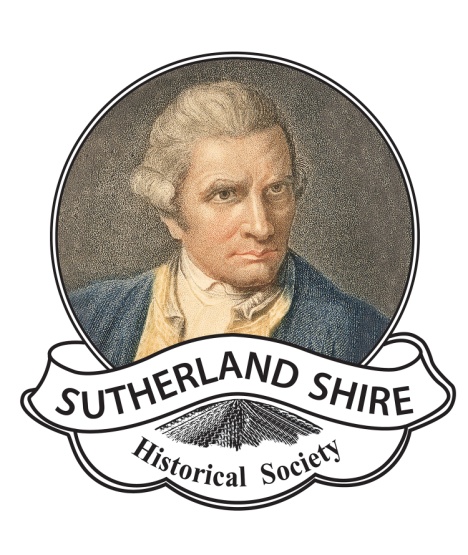       Sutherland Shire Historical Society Inc                                             ABN: 17083299572                     PO Box 389, Sutherland, NSW 1499                        Website:  www.shirehistory.org                         Email: shirehistory@gmail.com Inward loan agreementLender’s object no: 	Borrower’s object no: 	Object description:  Please attach a photograph and include dimensions, any flaws 	Object condition: 	Lender’s name: 	Organisation: 	Address: 	Phone: 	 Email: 	 	Loan purpose: 		Loan period: 	 	Date of receipt: 	 	Return date: 	 	May the Museum reproduce this object in publications and for publicity purposes?Yes  	No Do you elect to maintain your own insurance? (Value to be negotiated in the event of loss or damage)Yes  	No May the Museum have permission to 1. clean your loan or	                           2. do any restoration work?Yes  	No What is the recommended procedure for movement/display?What is the recommended procedure for packing/transport?Conditions of loanSutherland Shire Historical Society will exercise the same care and respect to this loan as it does in the safekeeping of its own property.Loans shall remain in the possession of Sutherland Shire Historical Society for the time specified on the form, but may be withdrawn from exhibition before the end of the loan period through negotiation or consultation with the lender..Unless the lender elects to maintain their own insurance coverage, Sutherland Shire Historical Society will insure this loan for the current market value, against all customary risks of physical loss or damage from external cause while in custody of Sutherland Shire Historical Society during the period of the loan.If the lender maintains their own insurance Sutherland Shire Historical Society must be supplied with a certificate naming Sutherland Shire Historical Society as additional insured or waiving subrogation against Sutherland Shire Historical Society Otherwise the loan agreement shall constitute a release of Sutherland Shire Historical Society from any liability in connection with the loaned property. Sutherland Shire Historical Society does not accept responsibility for any error or deficiency in information furnished to the lender’s insurers or for lapses in coverage.Signature of lender: 	Date: 	(Two copies of this form are to be signed. One retained by lender and one by the museum).Date of return:	Received by: 	Condition of receipt: 	